PROGRESJONSPLAN/UTVIKLINGSPLAN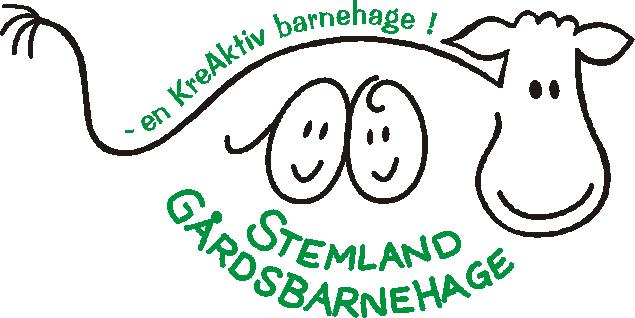  FOR  STEMLAND GÅRDSBARNEHAGEKOMMUNIKASJON, SPRÅK OG TEKSTKOMMUNIKASJON, SPRÅK OG TEKSTKOMMUNIKASJON, SPRÅK OG TEKSTMÅL:METODE:TRINN 11-2Telle 1,2,3Bruke basisfarger i hverdagsspråketSynge sanger med bevegelseBenevne kroppsdelerVi bruker mange ord og forventer at barna har en utvikling i antall ord.Vi forventer at barna forstår enkle beskjedene som blir gitt – følge enkle beskrivelser.Bana skal lære å benevne de dyrene vi har i barnehagen med navn-ikke bare lyder.Vi bruker preposisjoner som over, under….Lytte til korte eventyr i samlingsstundBruke tall, farger, begreper i hverdagen. Snakk med barna og benevne alt.Bruke sanger i samlingsstund og i hverdagen med bevegelser, lyder og tema rundt det vi jobber med.Bruke konkreter i eventyr og fortellinger.Ha bilder på veggen vi kan samtale om.Vi må gi konkrete beskjeder som vi er sikre på at barna har forutsetninger for å forstå.Gode rollemodellerBilledbøker tilgjengeligSette ord på det vi gjørSangkort – gjenkjennelseKonkreter tilgjengeligTRINN 23-4Telle1,2,3,4,5Kan forvente at barna utvikler seg fra 2-3.ords-ytringer.Benevne flere kroppsdeler(albue, skulder, hofte….)BlyantgrepØve på å si hei, ha det, takk….Kjenne igjen forbokstaven sin.Høre noe lengre eventyr med konkreter eller bare bilderBedre forståelse av preposisjonerLære om enkle former; trekant, firkant, sirkelTa initiativ til å gi og holde en samtaleØve på turtakingBegynnende forståelse for rytme- klare å klappe rytmen i navnVise interesse for lekeskrivingBruke terningerBruke spillSpråkgrupperGi barna tid til å prøveVoksne må ikke late som om vi forstårBruke konkreter i samlingsstund som viser ulike former, mengder, farger..Munnmotorikk i samlingsstundLek med lyder – ikke korrigerBøker tilgjengeligBruke flanellografTRINN 35-6Øve på tellinger opp til 20Øve på å gjenfortelle noeNår skolestarten nærmer seg; bokstaver i navnet, sitte i ro og motta beskjederHøre eventyr og fortellinger uten at vi har bilder, konkreterUtvide ordforråd ved å oppleve og erfare mer utenfor barnehagenØve på å stå frem og si ting i grupperSette ting i kategorierSkille tallsymbol fra bokstavsymbolBli kjent med faktabøkerStorklubbSpråksprellØve på rimord – lek med språketLytteøvelserSkrivedansGi erfaringer og opplevelser man kan snakke om i etterkantBruke data i undring – finne svar på konkrete ting vi lurer på